05.06.2018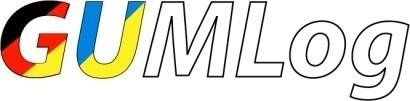 PROJECT CONSORTIA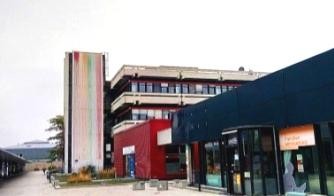 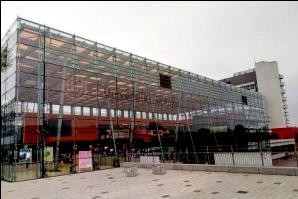 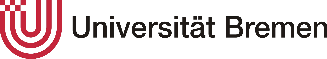 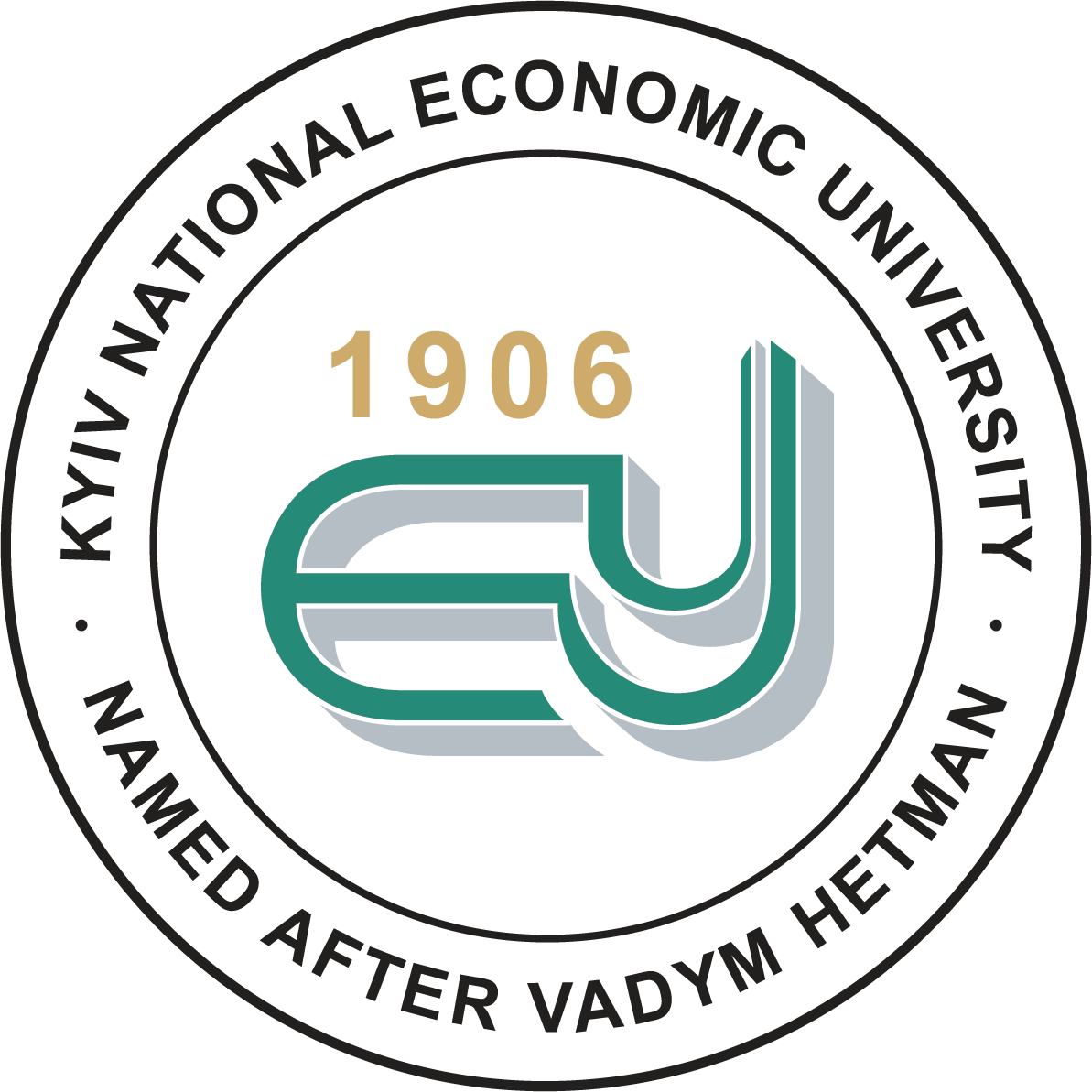 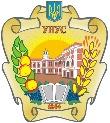 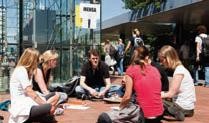 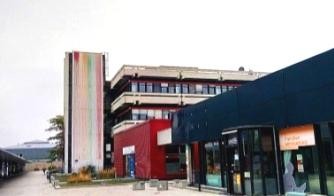 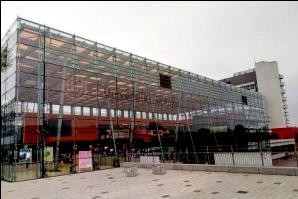 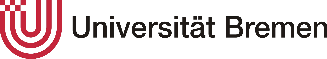 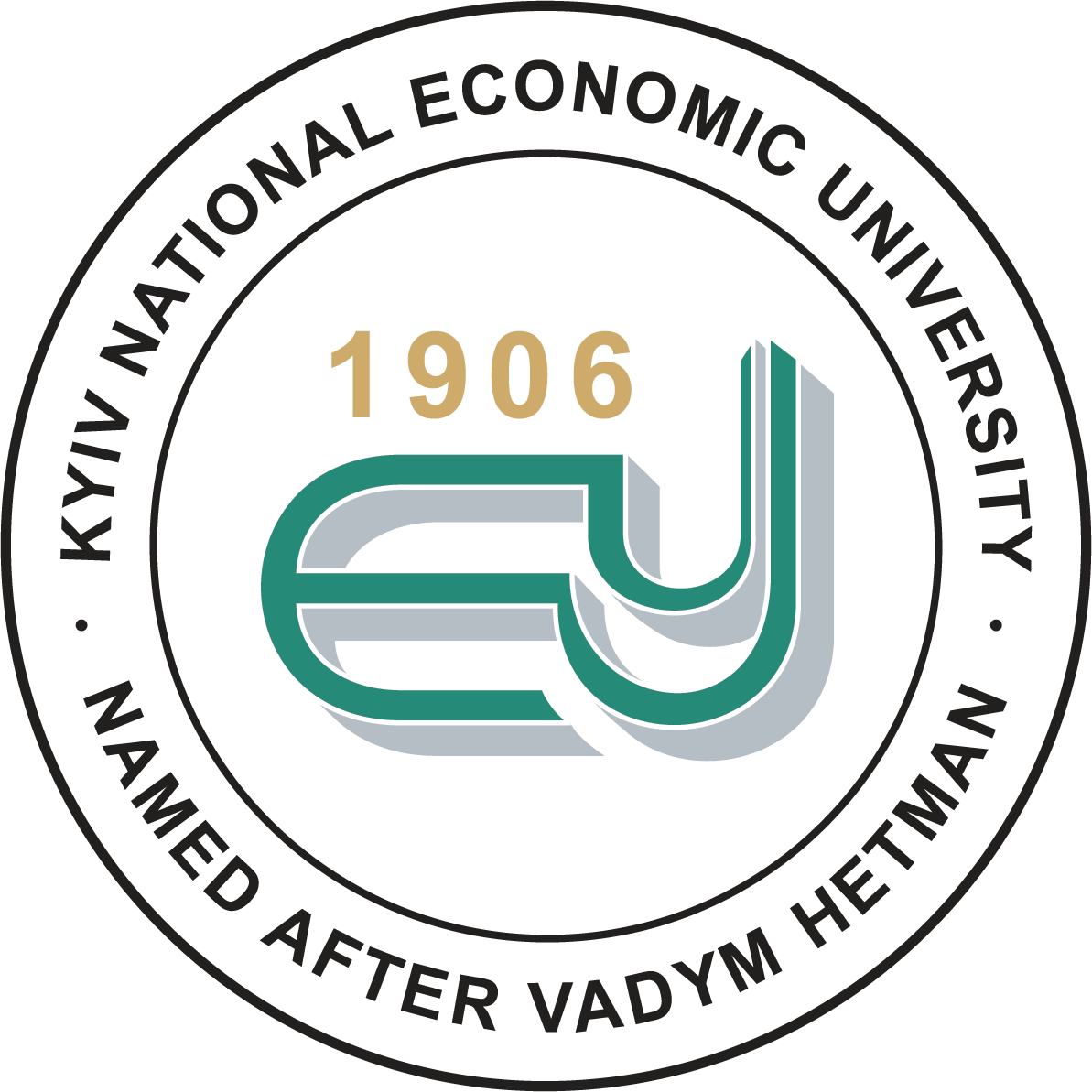 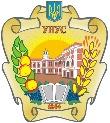 СAMPUS LIFE LEARN CULTURE ANDLANGUAGELECTURESCOLLECT ECTSRESOURCES CONNECT TO ACADEMIC WORLDCOME TO BREMEN!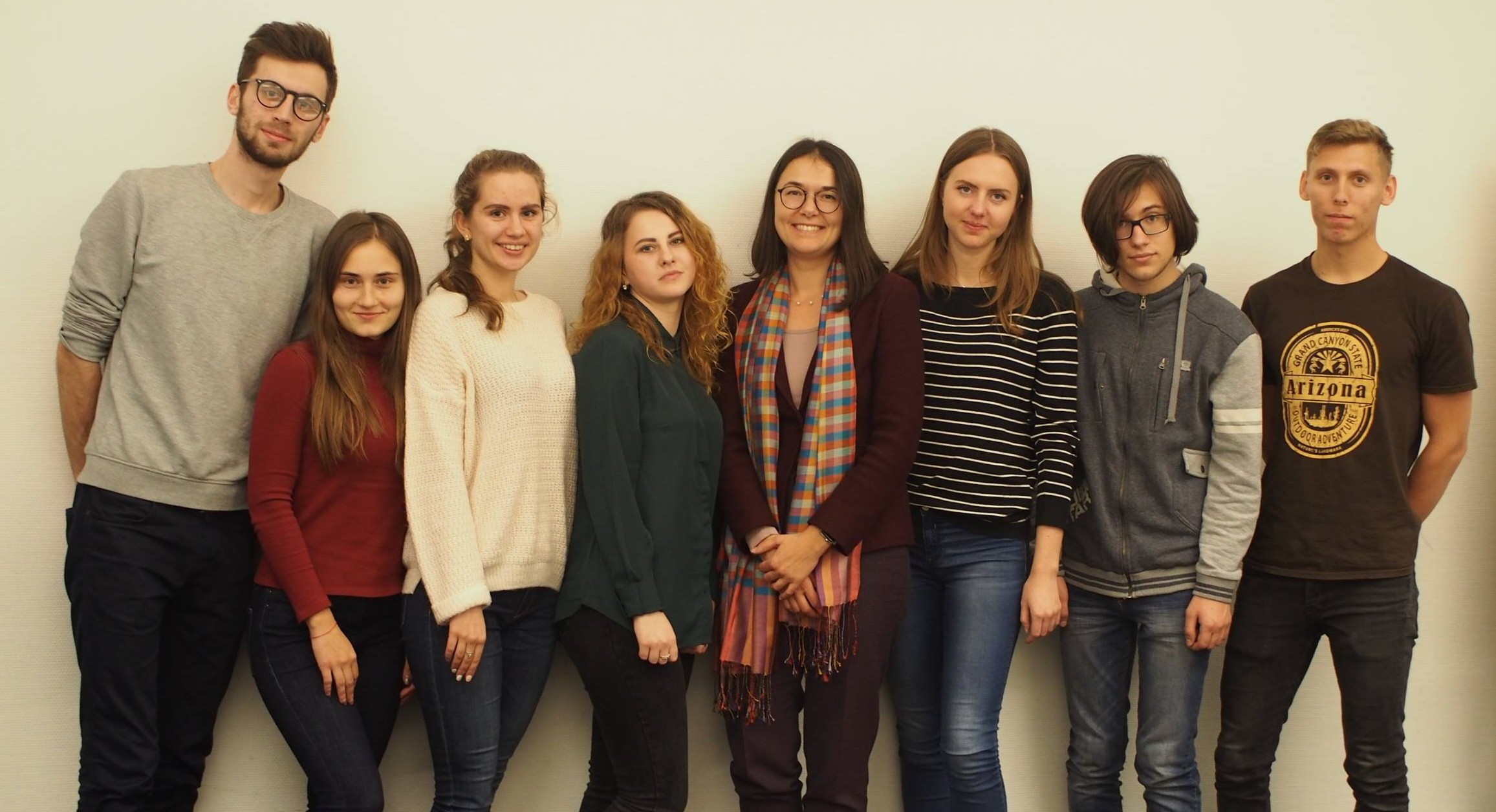 Our offerThe Ukrainian partner universities are preparing a German-Ukrainian master program in logistics (GUMLog for short) with  the  University  of  Bremen, Germany. One part of this four-year  collaboration  is  student  mobility. In 2018 there are eight grants available worth 750 euro each apart from a pre-booked air ticket. Exchange time - one month (1/October/2018 - 1/November/2018) studying during winter semester 2018.Nominated students will be expected to:collect ECTS participation of the seminar "Global logistics" in the University of Bremen (October-November/2018).visit 1 additional course (without collecting ECTS). Please, choose available courses taught in English, please click here.The nomination will be decided following a Skype interview.After nomination you will have to find accommodation and to apply for a visa if nessasury.DEADLINESAPPLICATION6/September/2018NOMINATION26/September/2018BEGIN OF STUDY1/October/201805.06.2018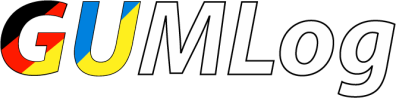 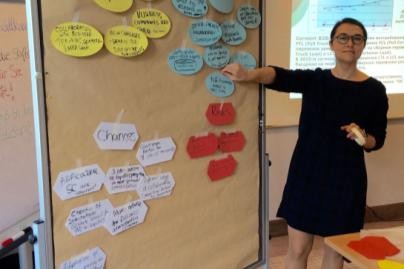 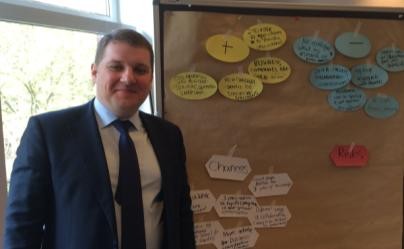 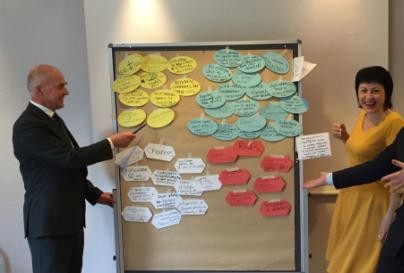 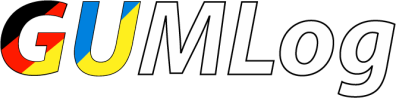 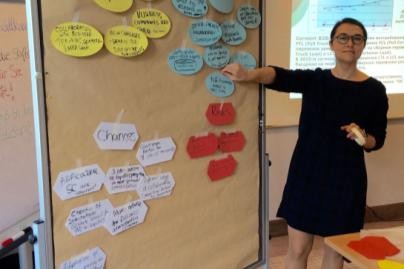 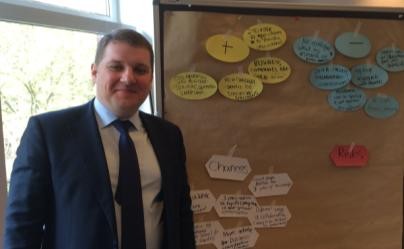 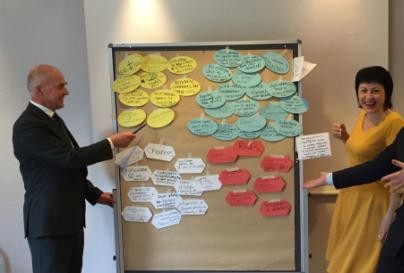 RequirementsYou are an enrolled bachelor, master or PhD student at Uman National University of Horticulture;You are student of the logistics program;You are eager to learnYour citizenship is UkrainianYou are ready to cover all necessary expenses for preparation of your study time or any additional expenses during your study in Bremen (e.g. medical insurance, travelling, etc)Selection criteriaReliable knowledge of English (30%)Motivation letter, including the reasoning for the second subject selected (30%)Transcript of academic records (20%)Correctness and completeness of application (10%)ApplicationPlease  send   your  application  to  Dr.   Dovbischuk  via  email   as one PDF document (max. 15 MB), including documents, ordered as it is listed in the following:CV in English (without photo);Motivation letter in English;Overview of at least two courses like a weekly time table;Copy of the transcript of academic records (copy of the original in Ukrainian and your translation into English in  form  of  a  table, indicating the grade for each subject);Copy of enrollment certificate in Ukrainian;Copy of passport (issued for foreign travels, if any) Please name the PDF file:"Candidate’s Surname_GUMLog_MobilityCall_2018".ContactDr. Irina DovbischukChair in Maritime Business and Logistics Faculty 7: Business Studies and Economics University of BremenWilhelm-Herbst-Str. 12, 28357 Bremen, Germany+49 421 218 66766dovbischuk@uni-bremen.de www.mlog.uni-bremen.de